КГУ» Средняя школа - лицей №5 имени М. Ломоносова» 
 Поурочный план № 45Сфера, шар и их элементы. Площадь поверхности. (тема урока)      Ход урокаРаздел: 11.3А Тела вращения и их элементы
11.3А Тела вращения и их элементы
ФИО педагога Дата:  Класс: 11г Количество присутствующих: Количество отсутствующих:Тема урока
Сфера, шар и их элементы. Площадь поверхности сферы
Сфера, шар и их элементы. Площадь поверхности сферы Цели обучения в соответствии 
с учебной программой11.3.8 - решать задачи на нахождение площади поверхности сферы;11.3.8 - решать задачи на нахождение площади поверхности сферы;Цели урока Все: решают простую задачу на вычисление площади сферы.Большинство: Решают более сложную задачу, на составление системы уравнений.Некоторые: обосновывают свое решение. Решают задачу на комбинацию тел вращения. Все: решают простую задачу на вычисление площади сферы.Большинство: Решают более сложную задачу, на составление системы уравнений.Некоторые: обосновывают свое решение. Решают задачу на комбинацию тел вращения.Этап урока/ ВремяДействия педагогаДействия ученикаОцениваниеРеурсы1. Орг. момент-Приветствие, концентрация внимания учащихся,2. Активизация опорных знанийПроверка домашнего задания.Повторение ранее изученного материалаУстный опросОпределение сферы и ее элементовОпределение шара и его элементовНа слайде предложены формулы для расчета площадей поверхности  различных геометрических тел. Учащимся необходимо сопоставить формулу и фигуру. В результате останется сфера и несколько формул, которые могут быть формулами площади поверхности. 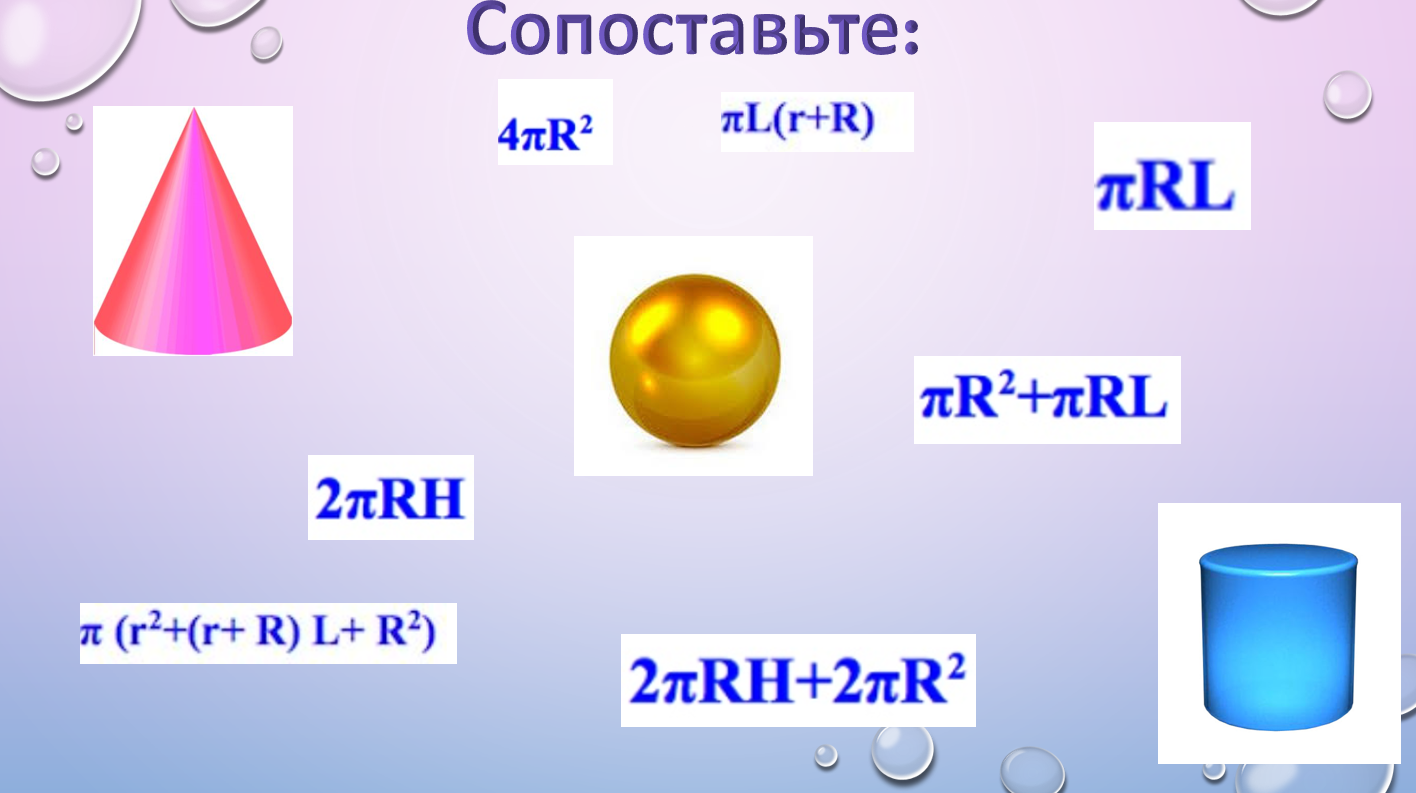 Возможные вопросы: Какие геометрические тела на слайдеФормулы для нахождения чего вы видитеСопоставьте уже известные вам формулы и телаЧто осталось?Мотивация и целеполаганиеЗнакомство с темой урокаОзнакомление с целями обучения, целями урока. Попросите учащихся самим сформулировать критерии оценивания.Сверяют решение. Задают вопросыФормулируютЦели обучения, критерии оцениванияФО: само проверка по образцу, комментарии учителя.ФО: ваимное оценивание по критериям, комментарии учителяПрезентацияПрезентация4. Изучение нового материалаОбъяснение учителя по слайду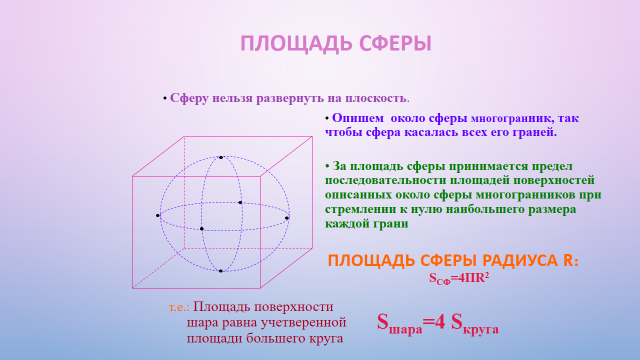 Ведут конспект урокаПрезентация3. Закрепление изученного материалаИР. Решение задачНайдите площадь поверхности шара, вписанного в куб с ребром, равным единицеОтвет :πНайдите площадь поверхности шара, описанного около куба с ребром, равным единице.Ответ :π№17.17. Дескрипторы:Вычисляет радиус шара монумента.Применяет формулу площади поверхности сферы.Отвечает на вопрос задачи.КР. Решение задачСечения сферы двумя параллельными плоскостями имеют длины 36π см и 48π см. Найди площадь сферы, если расстояние между плоскостями равно 6 см и центры сечений лежат на одном радиусе.Дескриптор: Обучающийся - верно выполняет чертеж;  - вычисляет  радиусы сечений; - составляет систему уравнений для вычисления радиуса сферы;-вычисляет радиус сферы;-вычисляет площадь поверхности сферы.Как изменится площадь поверхности шара, если увеличить радиус шара в: а) 2 раза; б) 3 раза; в) n раз?Радиусы двух параллельных сечений сферы равны 9 см и 12 см. Расстояние между секущими плоскостями равно 3 см. Найдите площадь сферы.Выполняют решениеФО: Самопроверка по Образцу. Комментарии учителя.ФО: Самооценивание по дескрипторам. Комментарии учителя.ФО: Взаимное оценивание по дескрипторам. Комментарии учителя.ФО: Взаимное оценивание по критериям. Комментарии учителя.ПрезентацияГеометрия 11кл.,              В.А. В.А.Смирнов,                   Е.А. Туяков, Мектеп, 2020 Конец урокаРефлексияСегодня я научился...Сегодня на уроке я почувствовал...Самым сложным для меня сегодня было...Сегодняшний урок показал мне...На будущее мне надо иметь в виду...Домашнее задание.  Стр. 106, §17, №17.3, №17.13, №ПрезентацияГеометрия 11,              В.А. В.А.Смирнов,                   Е.А. Туяков, Мектеп, 2020